わくわく聖書セミナー　第1回　天地創造創世記１章は何を私たちに教えるか（１：１－２：３）Q　神様についてどんなことがわかりますかQ　人間についてはどんなことがわかりますか「日」の解釈・１日は文字通り１日（２４時間）という解釈・ある一定の時代を表すという解釈・バビロニアの神の７日間の祭りに対抗しているという解釈・安息日の根拠として　出２０：８－１１	　1週間のサイクルの中で、世界と私たちは誰に造られ、生かされているかを覚えるのが安息日（聖日）　また私たちには労働と安息が必要であることを教える創世記２章は私たちに何を教えるか（２：４－２５）神は人にいのちの息を与えられた（２：７）神は人を理想的な園に置かれた（２：８－９）神は人に仕事を与えた（２：１５）神は人にひとつの戒めを与えた（２：１６，１７）神は人にふさわしい助け手を与えられた（２：１８－２５）神と人、男と女の信頼関係、愛の関係２：２３－２５　史上最古のラブソング　男と女がかけがえのないパートナーとして、神聖で健全な夫婦関係であった。聖書は肉体や性を汚れたものとしていない。神と人の信頼関係が崩れるとき、すべてが崩れる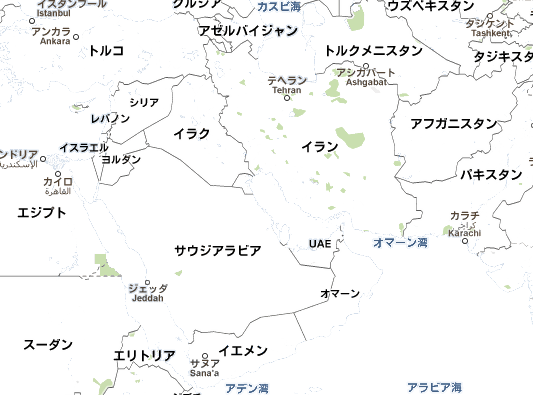 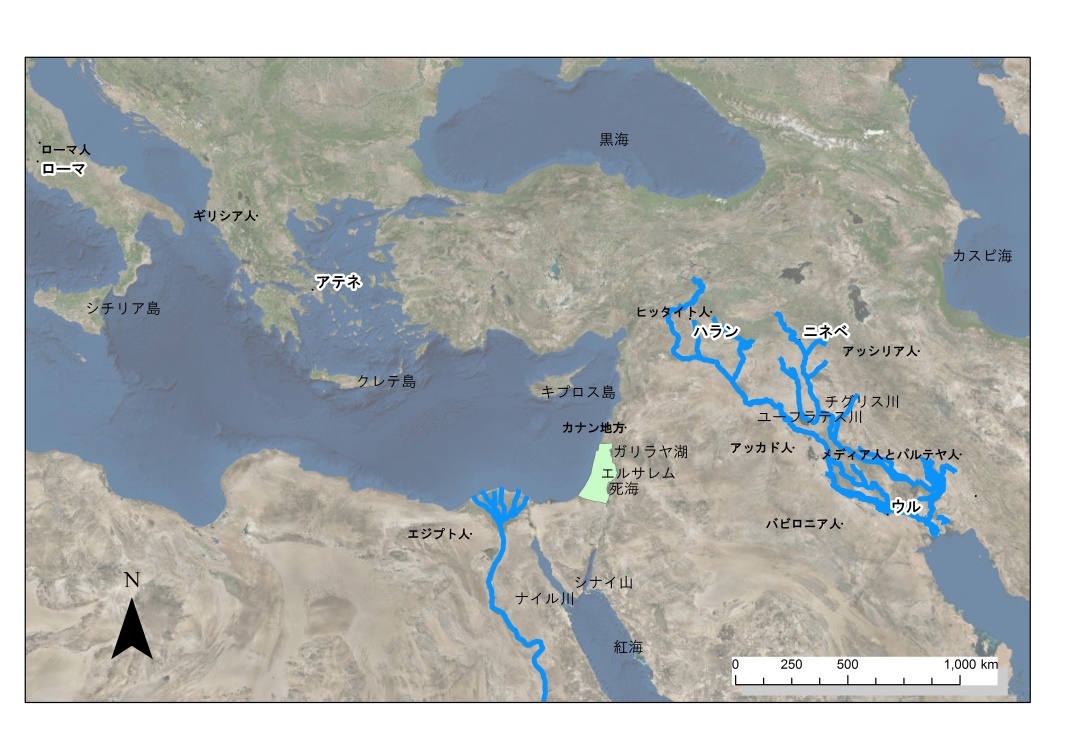 